磯子区連合町内会長会３月定例会日時　平成30年３月15日（木）10：00会場　区総合庁舎７階　７０１号会議室○ 会長あいさつ○ 区長あいさつ警察・消防の議題１　磯子警察署（１）平成30年２月末の犯罪発生状況について磯子区内の犯罪発生状況は、前年に比べ減少しています。　振り込め詐欺については、被害件数11件で被害金額は約1,035万円となっており、件数については前年に比べ９件の増加、被害金額は約900万円のプラスとなっています。（２）「防犯かながわ154号」について（回覧依頼）　　　　神奈川県防犯協会連合会作成による「防犯かながわ154号」について、回覧のご協力をお願いいたします。２　磯子消防署（１）火災・救急状況について区内の発生件数は８件で、前年に比べ１件の減少となっています。市内では、138件の火災が発生しており、前年同期で25件の減少となっています。救急出場件数は、区内1,740件で、前年に比べ137件増加しております。市内全体では、35,952件で、前年に比べ2,588件の増加となっています。（２）初期消火器具等設置費用の一部補助について自治会町内会がスタンドパイプ式初期消火器具及び初期消火箱を、設置する際の整備費用の一部を補助する事業の申請受付を開始します。また、「設置協力店舗」（外食チェーン店、ドラックストア―、コンビニ等）への初期消火器具の設置についても募集させていただきます。ア　初期消火器具補助事業の申請期限：平成30年４月２日（月）～８月31日（金）　　　　　　　　　　　　　　　　　　※申請用紙は磯子消防署にご用意してあります。イ　設置協力店への設置応募期限：平成30年４月２日（月）～７月31日（火）　　　　　　　　　　　　　　　　※磯子消防署予防課の担当までご連絡ください。ウ　問合せ先：磯子消防署予防課　　担当：二本木・韮山　　電話：７５３－０１１９市連の報告１　ヨコハマプラン次期推進計画の「基本的考え方」について（情報提供）　　　横浜市は、一般廃棄物の処理に関する基本的な事項について定める一般廃棄物処理基本計画として、ヨコハマ３Ｒ夢プラン（2010～2025）を策定し、４か年ごとの推進計画により取組を進めてきました。　　　現行の第２期推進計画は、計画期間が2017年度までであることから、2018年度から2021年度を計画期間とする次期推進計画について策定を進めています。このたび、次期推進計画の基本的考え方をまとめましたので、情報提供させていただきます。（１）意見募集入力ページＵＲＬ：https://www.e-shinsei.city.yokohama.lg.jp/yokohama/uketsuke/dform.do?id=1519693401745（２）問合せ先：資源循環局政策調整課　担当：鈴木・梶原　　　　　　　　電話：６７１－２５０３　FAX：６７１－１８０７２　教職員の働き方改革について（周知依頼）国の「教員勤務実態調査」において、10年前に比べて教員の勤務時間が増加し、教員の多くが長時間勤務（月80時間以上の時間外勤務相当）である実態が明らかになりました。横浜市でも、全国を超える長時間勤務の実態があり、前例にとらわれず教職員の負担軽減に関する取組を進めてきましたが、今後は更なる推進に向けた取組が必要であり、平成30年度から５年程度を見据えて、「横浜市立学校　教職員の働き方改革プラン」を策定します。今後も、教育の質の向上のために、保護者・地域の皆様には、教職員の働き方改革の更なる推進についてのご協力をお願いいたします。（１）問合せ先：教育委員会事務局教育政策推進課　　電話：６７１－３２４３３　地域防犯カメラ設置補助制度実施のお知らせ（周知依頼）自治会町内会が防犯カメラを設置する際に費用の一部を補助する「地域防犯カメラ設置補助制度」について、平成30年度も実施しますのでお知らせいたします。（１）申請の手引及び申請用紙配付場所：地域振興課、市民局ＨＰ（２）市民局ＨＰ・ＵＲＬ：http://www.city.yokohama.lg.jp/shimin/bouhan/kamerasettihojokin/yoshiki.html（３）申請書及び添付書類の提出期限：平成30年６月29日（金）必着（４）申請書及び添付書類の提出先：地域振興課施設利用推進担当（防犯担当）持参または郵送（磯子区磯子３－５－１　磯子区役所６階）（５）問合せ先：市民局地域防犯支援課　担当：山口・三國・澤藤電話：６７１－３７０５　　　　　　　　　　地域振興課施設利用推進担当（防犯担当）　加藤・長尾　　　　　　　　　　電話：７５０－２３９３４　平成30年度ＬＥＤ防犯灯整備事業について（周知依頼）ＬＥＤ防犯灯整備事業について、平成30年度は、電柱へのＬＥＤ防犯灯及び鋼管ポールＬＥＤ防犯灯の新設工事を実施しますのでお知らせいたします。（１）直営工事整備内容（全市）：　　ア　電柱へのＬＥＤ防犯灯の新設（約300灯）　　イ　鋼管ポールＬＥＤ防犯灯の新設（約36灯）（２）申請書配布先・提出先：地域振興課防犯灯担当　齋藤・竹澤（３）提出期限：平成30年５月31日（木）（４）問合せ先：地域振興課地域振興係　　電話：７５０－２３９１市民局地域防犯支援課　　電話：６７１－３７０９５　「平成30年度横浜市市民活動保険」の周知及びリーフレットの配布について（周知依頼）　　　ボランティア等の市民活動中のケガや事故を対象とする「横浜市市民活動保険」は、市があらかじめ保険会社と保険契約を締結して運営しています。このため、保険料・加入手続きは不要で、事故の発生後に手続きをしていただくことになっております。この「横浜市市民活動保険」を平成30年度も継続して実施しますので、リーフレットをお送りさせていただきます。（１）補償内容（平成29年度から変更なし）（２）リーフレット配付先：各区総務課、各区区政推進課広報相談係、各区市民活動支援センター、地域ケアプラザなどまた本市ホームページにも掲載いたします。　　（３）問合せ先：総務課庶務係　担当：大島・宮田　電話：７５０－２３１２６　横浜みなと博物館内「柳原良平アートミュージアム」の開館について平成30年３月27日に「柳原良平アートミュージアム」が、横浜みなと博物館内にオープンいたします。多くの皆様に、ぜひ、ご覧いただきたいと思いますので、お知らせさせていただきます。（１）施設名・所在地：柳原良平アートミュージアム横浜みなと博物館内　横浜市西区みなとみらい２－１－１（２）開館時間：10：00～17:00（３）休館日：月曜日(祝日にあたる場合は開館し、翌日休館)、年末、その他臨時休館日（４）入館料：一般400円(350円)、65歳以上250円(200円)、小・中・高校生200円(150円)　　　　　　　　　※( )は団体割引(20名以上)（５）問合せ先：港湾局賑わい振興課　担当：加藤・岩崎　電話：６７１－２８８８区政等の報告１　区政の動きと日程区連の議題１　議題・依頼事項（１）補助金の申請等に関することについてア　地域活動推進費補助金・地域防犯灯維持管理費補助金の申請について（ア）地域活動推進費補助金の平成30年度交付申請及びの平成29年度実績報告について平成30年度も自治会町内会の地域活動を支援するため、基本的に１世帯あたり、700円を活動費として交付させていただきます。併せて平成29年度の活動を記載した実績報告書の提出についてもお願いいたします。１．交付申請のための提出必要書類　（１）申請書（第1号様式：地域防犯灯維持管理費補助金と共通）　（２）平成30年度事業計画書　（３）平成30年度収支予算書２．実績報告のための提出必要書類　（１）報告書（第６号様式）　（２）平成29年度事業報告書　（３）平成29年度収支決算書　（４）領収書（１件10万円を超える支出がある場合）（イ）地域防犯灯維持管理費補助金の交付申請について平成30年度も自治会町内会が維持管理している防犯灯について、１灯あたり2,200円を補助金として交付させていただきます。１．交付申請のための提出必要書類（１）申請書（第1号様式：地域活動推進費補助金と共通）（２）電気料金等領収証等の写し（３）電気料金集約分内訳表の写しイ　「町の防災組織」活動費補助金の交付申請及び前年度の活動報告について平成30年度も「町の防災組織」による防災活動を充実していただくため、「町の防災組織」活動費補助金を１世帯あたり160円を活動費として交付させていただきます。併せて平成29年度の活動を記載した実績報告書の提出についてもお願いいたします。　　（ア）交付申請のための提出必要書類　　　　１．平成30年度「町の防災組織」活動費補助金交付申請書　　　　２．平成30年度事業計画書　※　　　　３．平成30年度収支予算書　※　　（イ）実績報告のための提出必要書類　　　　１．平成29年度「町の防災組織」活動費補助金実績報告書　　　　２．平成29年度事業報告書　※　　　　３．平成29年度収支決算書　※　　　　４．領収書（１件10万円を超える支出がある場合）※原則、地域振興課に提出していただいたものを使用させていただきます。「地域活動推進費　事務の手引き」に、町の防災組織活動費補助金についての記載例を掲載しているので、ご確認ください。（２）磯子区自治会町内会広報掲示板設置等補助金の申請手続きについて自治会町内会が維持管理を行っている掲示板について、設置を基本とした補助制度の申請手続きについて、ご案内させていただきます。        なお、平成30年度から、補助対象経費として、「既存の設置場所よりも掲示板の効果が向上する移設」が追加になりました。　　　ア　申請対象者：自治会町内会、地区連合町内会　　　イ　補助対象経費：掲示板の新設（建替えを含む）、修繕、既存の設置場所よりも掲示板の効果が向上する移設　　　　　　　　　　　　※建替えの場合、掲示板の撤去に係る費用は補助対象になりません　　　ウ　補助率・補助限度額：　　　（ア）新設　補助率：費用の３分の２　補助限度額：10万円　　　　（イ）修繕、既存の設置場所よりも掲示板の効果が向上する移設　補助率：費用の３分の２　補助限度額：４万円　　　　エ　申請回数：期間内に１回　　　オ　申請期間：平成30年５月１日（火）～平成30年10月31日（水）カ　提出・問合せ先：地域振興課　　担当：齋藤・志村　　　　　電話：７５０－２３９１　FAX：７５０－２５３４（３）自治会町内会現況兼変更届の提出について加入世帯数、災害発生時等の緊急連絡先の確認のため、「現況兼変更届」の提出をお願いいたします。また、会長、広報紙配布担当者の交代や班数・掲示板数の変更がありましたら、あわせてご記入をお願いいたします。　　　ア　提出方法：返信用封筒によりご提出をお願いします。　　　イ　提出期限：平成30年６月15日（金）ウ　問合せ先：地域振興課地域振興係　担当：齋藤・秋山　電話：７５０－２３９１２　事務連絡（１）横浜市都市計画マスタープラン磯子区プラン「磯子区まちづくり方針」の改定について概ね20年後を目標年次とした磯子区の都市計画の基本方針として、横浜市都市計画マスタープラン磯子区プラン「磯子区まちづくり方針」を３月23日に改定・公表します。今後は、新しい「磯子区まちづくり方針」に基づいて、区民、事業者の皆さまと連携し、まちづくりを推進していきます。改定作業にあたっては、皆さまから様々なご意見をいただき、ありがとうございました。なお、自治会町内会長には改定冊子を公表日に郵送させていただきます。ア　閲覧場所：磯子区ホームページ、磯子区区政推進課企画調整係（区役所６階５番）磯子区内各地区センター及び地域ケアプラザ、磯子図書館、市民情報センター（市庁舎１階）等※区政推進課企画調整係では、数に限りはありますが冊子の配布も行います。イ　問合せ先：区政推進課企画調整係　担当：高林・竹山　電話：７５０－２３３２３　チラシ等の回覧・掲示依頼について（１）「スポーツいそご第43号」について（回覧依頼）各地区で活動しているスポーツ推進委員の１年間の活動をまとめた広報誌です。自治会町内会での回覧をお願いいたします。追加でご入り用の方は、下記問合せ先に、ご連絡をお願いいたします。ア　問合せ先：地域振興課活動支援係　担当：杉山・松村　電話：７５０－２３９３（２）「磯子区　青指だより 第62号」について（回覧依頼）各地区で活動している青少年指導員の１年間の活動をまとめた広報誌です。自治会町内会での回覧をお願いいたします。追加でご入り用の方は、下記問合せ先に、ご連絡をお願いいたします。ア　問合せ先：地域振興課活動支援係　担当：杉山・中村　電話：７５０－２３９６（３）「食生活等改善推進員セミナー」案内チラシについて（回覧依頼）平成30年度食生活等改善推進員セミナーが５月から開講します。４月11日から参加者の募集を行いますので、各自治会町内会での回覧をお願いいたします。ア　日　時：平成30年５月30日（水）～平成31年２月27日（全９回）イ　募集人数：25人（磯子区在住・先着順）ウ　参加費：1,188円（テキスト代）エ　申込期間：平成30年４月11日（水）～５月29日（火）オ　問合せ先：福祉保健課健康づくり係　　電話：７５０－２４４６（４）「オレンジガイド」の周知チラシについて（回覧依頼）軽度認知機能障害（MCI）や初期認知症への理解や対応、相談先などを掲載した横浜市版認知症ケアパスガイドである「オレンジガイド」を周知するためのチラシの回覧をお願いいたします。なお、参考として各自治会町内会に「オレンジガイド」を１部同封させていただきます。ア　問合せ先：高齢・障害支援課　　電話：７５０－２４１７（５）「いそっぴゴールデンウイーク2018」のチラシについて（掲示依頼）磯子区内の区民利用施設が合同で開催するイベントで、各施設ごとに子どもを対象にした施設を楽しく知ってもらうためのイベントや、各施設を巡るスタンプラリーも行います。この「いそっぴゴールデンウイーク2018」のチラシについて、掲示板への掲示をお願いいたします。ア　実施時期：平成30年４月21日（土）～５月６日（日）イ　掲出期間：平成30年５月６日（日）までお願いいたします。ウ　問合せ先：地域振興課活動支援係　担当：石橋・中村　電話：７５０－２３９６４　区社会福祉協議会（１）平成30年度日本赤十字社会費募集について（依頼）平成30年度も日本赤十字社会費募集について、ご協力をお願いいたします。なお、４月の定例会で改めて資材発送とともにご依頼させていただきます。　　　ア　実施時期：５月を中心とする通年　　　イ　一世帯あたりの金額（参考額）：200円程度ウ　問合せ先：磯子区社会福祉協議会　担当：早川・相澤・宮野　　　　　　　電話：７５１－０７３９（２）「いそご更生保護だより」第62号の回覧について（回覧依頼）「いそご更生保護だより」第62号の回覧につきまして、ご協力くださいますようお願いいたします。５　その他（１）情報提供（対象自治会）ア　補助制度「身近なまちの防災施設整備事業補助」（自治会町内会向け）のご案内　　（平成27年度から開始した補助制度の再周知です）※下記対象自治会町内会に配布・滝頭地区（丸山第一町内会、丸山第二町内会、丸山第三自治会、岡村東部自治会、滝頭第一自治会、滝頭岩瀬自治会、滝頭上町町内会、滝頭岡町町内会、中浜町内会、磯子丸山台ハイツ自治会、ライオンズガーデン横浜蒔田自治会）・岡村地区（岡村西部第一自治会、岡村西部第二自治会、岡村西部第三自治会、泉谷自治会、岡村中部自治会）・磯子地区（禅馬町内会、禅馬自治会、室之木町内会、広地町内会、北磯子住宅自治会、磯子浜西町内会、磯子山手町内会、ステージ２１磯子自治会、広町自治会）（２）資料配布ア　汐見台自治会連合会だより 第352号イ　スイッチＯＮ磯子まめ通信118号　　 　　　　　　　　 　 各自治会町内会に配布ウ　横浜市消費生活総合センター　月次相談リポート　　　 各自治会町内会に掲示板数エ　いそご地域づくり塾紹介通信「つながる　ひろがる」第４号　　　　　　　　　　　　　　　　　　　　　　　　　　　　　　 各自治会町内会に３部配布　　　オ　「いそご消費生活だより」各地区版　　　　　　　　　　 各自治会町内会に回覧数　　　カ　平成30年度　横浜市交通安全運動実施計画　　　　　　　  各自治会町内会に配布キ　平成30年度　春の全国交通安全運動　横浜市実施要綱　　  各自治会町内会に配布ク　春の全国交通安全運動（守ろう！交通ルール。広げよう思いやりの輪。）　 　　　　　　　　　　　　　　　　　　　　　　　　　　  各自治会町内会に配布閉　会次回開催日：平成30年４月17日（火）　10：00　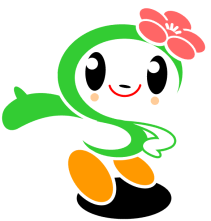 賠償責任保険（限度額）賠償責任保険（限度額）傷害保険傷害保険身体賠償１名　　１億円死　亡１名　500万円身体賠償１事故　５億円後遺障害１名　上限500万円財物賠償１事故　500万円入　院１日　3,500円（180日限度）保管物賠償１事故　500万円通　院１日　2,500円（90日限度）免責金額（自己負担額）5,000円手　術手術の種類に応じた金額補助金名称締　切問合せ先ア：地域活動推進費補助金・地域防犯灯維持管理費補助金平成30年６月29日（金）地域振興課地域振興係担当：齋藤・秋山電話：７５０－２３９１イ：「町の防災組織」活動費補助金平成30年６月29日（金）総務課危機管理担当担当：相澤・奥山電話：７５０－２３１２